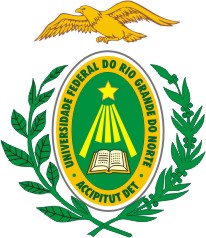 UNIVERSIDADE FEDERAL DO RIO GRANDE DO NORTECENTRO DE CIÊNCIAS SOCIAIS APLICADASPROGRAMA DE PÓS-GRADUAÇÃO EM DIREITOMESTRADO EM DIREITORESULTADO DA PROVA DE ARGUIÇÃO E DEFESA ORAL DO PROJETOLINHA DE PESQUISA 01LINHA DE PEQUISA 02LINHA DE PESQUISA 03Natal, 24 de maio de 2017.Profª Doutora Maria dos Remédios Fontes SilvaPresidente da Comissão do Processo Seletivo para o Curso de Mestrado em Direito 2017 da UFRNNOMEARGUIÇÃO E DEFESA ORAL DO PROJETO1ALINE DE FÁTIMA LIMA GOMES DE MIRANDA8,62ANDRÉ FELIPE ALVES DA SILVA8,53ANDRÉ MARINHO MEDEIROS SOARES DE SOUSA9,34CARLOS WENDEL PEIXOTO DE ALCANTARA8,45DOUGLAS DA SILVA ARAÚJO9,06HIOMAN IMPERIANO DE SOUZA9,17KLEBER SOARES DE OLIVEIRA SANTOS8,88MARIA BETÂNIA VALLADÃO DE SOUSA9,39MONA REGALADO ABOU CHAKRA5,810PABLO RONNEY BARBOSA DE QUEIROZ MORTIMER9,311RENATA CUNHA CAVALCANTI E SILVA7,112RICARDO LUIZ MUNIZ DE SOUZA FILHO8,813VANESSA DE AZEVEDO MATOSO8,914YURI MARQUES DE MELO SANTIAGO9,0NOMEARGUIÇÃO E DEFESA ORAL DO PROJETO1ALAN MONTEIRO DE MEDEIROS9,22AMARO BANDEIRA DE ARAUJO JUNIOR8,73ANA CARLA FIGUEIREDO GOMES DA COSTA6,34ANA CLARA DE ARAÚJO MAIA9,05ANDRÉ LUIZ NELSON DOS SANTOS CAVALCANTI DA ROCHA6,06ANELIZA GURGEL DE MEDEIROS6,27GUILHERME DE NEGREIROS DIÓGENES REINALDO8,08HEITOR EDUARDO CABRAL BEZERRA9,39HILANA BESERRA DA SILVA SILVEIRA8,310JÉSSYCA CLEÓPATRA YURY SOARES DOS SANTOS7,711JÓLIA LUCENA DA ROCHA MELO8,212JULIANA BEZERRA FERNANDES7,313LINCOLN JOSE RUFINO5,814LUANA FERRAZ ALAVARENGA5,015LUIZA DE ARAÚJO GUIMARÃES7,216MARCUS VINICIUS DE MEDEIROS8,317MARIANA LEMOS PEREIRA DA SILVA6,318MELQUIADES PEIXOTO SOARES NETO7,519NATHÁLIA FIDELIS SIQUEIRA6,020POLLYANA ARAUJO SOARES9,021RAYANE CRISTINA DE ANDRADE GOMES8,822RONALDO MOREIRA MAIA JÚNIOR8,023SAMMARA COSTA PINHEIRO GUERRA DE ARAÚJO9,024THAIS DE SOUZA ALVES7,3NOMEARGUIÇÃO E DEFESA ORAL DO PROJETO1ADRIANO SILVA DANTAS8,72ANA PRISCYLA BRAGA LIMA8,63CAMILA OLIVEIRA DA COSTA8,44CLÁUDIO JOSÉ CAVALANTE DE SOUZA JÚNIOR9,85DÉBORA MEDEIROS TEIXEIRA DE ARAÚJO7,26EMMANUELLI KARINA DE BRITO GONDIM MOURA SOARES9,07FERNANDA LOPES DE FREITAS RODRIGUES8,18JOSÉ SIMÕES PIRES7,39PAULO HEMETÉRIO ARAGÃO SILVA7,7